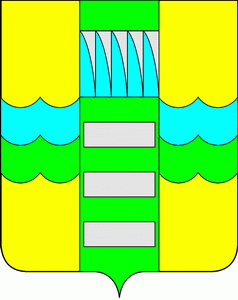 В целях приведения муниципальных правовых актов Администрации муниципального образования город Саяногорск в соответствии с действующим законодательством Российской Федерации, статьей 32 Устава муниципального образования город Саяногорск, утвержденного решением Саяногорского городского Совета депутатов от 31.05.2005 №35, Администрация муниципального образования город СаяногорскПОСТАНОВЛЯЕТ:1. Внести в постановление Администрации муниципального образования город Саяногорск от 30.05.2017 №431 «Об утверждении Перечня должностей муниципальной службы, предусмотренных ст. 12 Федерального закона от 25.12.2008 №273-ФЗ «О противодействии коррупции» (далее по тексту – постановление) следующие изменения:1.1. В приложении к постановлению:1.1.1. В таблице исключить строку следующего содержания:«                                                                                                                          »;1.1.2. В таблице по строке «Старшая группа должностей» добавить строку следующего содержания:« 												         ».2. Настоящее постановление вступает в силу на следующий день после дня его официального опубликования.3. Отделу по взаимодействию со СМИ и связям с общественностью Администрации муниципального образования город Саяногорск опубликовать настоящее постановление в городской газете «Саянские ведомости» и разместить на официальном сайте муниципального образования город Саяногорск в информационно-телекоммуникационной сети «Интернет».4. Контроль над исполнением настоящего постановления возложить на управляющего делами Администрации муниципального образования 
г. Саяногорск.Проект постановления размещен на официальном сайте муниципального образования город Саяногорск для независимой антикоррупционной экспертизы с 25.07.2019 по 30.07.2019Исп. Бугаева Марина Владимировна Тел. 6-24-77Рассылка: дело, Комитет по жилищно-коммунальному хозяйству и транспорту г. Саяногорска, отдел по взаимодействию со СМИ и связям общественностью Администрации муниципального образования город СаяногорскО внесении изменений в постановление Администрации муниципального образования город Саяногорск от 30.05.2017 №431МладшаяСпециалист первой категории жилищного отдела Администрации муниципального образования город СаяногорскВедущий специалист (по организации похоронного дела, муниципального жилищного контроля) Комитета по жилищно-коммунальному хозяйству и транспорту 
г. СаяногорскаИсполняющий обязанности Главы муниципального образованиягород СаяногорскЕ.Г. РяшенцеваСОГЛАСОВАНО:Исполняющий обязанности Заместитель Главы муниципального образования г. Саяногорск по жилищно-коммунальному хозяйству, транспорту и строительствуА.М. ОлейникЗаместитель Главы муниципального образования г. Саяногорск по правовым вопросамИ.А. ДаниловУправляющий делами Администрации муниципального образования г. СаяногорскА.Г. КозловскаяРуководитель Комитета по жилищно-коммунальному хозяйству и транспорту г. СаяногорскаВ.С. Кузьмин